Present:		Members, RRB			Mr N. VARLAMOV, Chairman			Mr E. AZZOUZ, Vice-Chairman			Mr T. ALAMRI, Ms C. BEAUMIER, Mr L.F. BORJÓN FIGUEROA, Ms S. HASANOVA, Mr A. HASHIMOTO, Mr Y. HENRI, Mr D.Q. HOAN, Ms L. JEANTY, Mr S.M. MCHUNU, Mr H. TALIB			Executive Secretary, RRB
Mr M. MANIEWICZ, Director, BR			Précis-writers 
Ms S. MUTTI, Ms K. WELLSAlso present:	Ms J. WILSON, Deputy Director, BR and Chief IAP			Mr A. VALLET, Chief, SSD			Mr C.C. LOO, Head, SSD/SPR			Mr M. SAKAMOTO, Head, SSD/SSC			Mr J. WANG, Head, SSD/SNP			Mr N. VASSILIEV, Chief, TSD			Mr K. BOGENS, Head TSD/FMD			Mr B. BA, Head, TSD/TPR			Ms I. GHAZI, Head, TSD/BCD			Mr D. BOTHA, SGD			Ms K. GOZAL, Administrative Secretary____________________Radio Regulations BoardGeneva, 22 – 26 March 2021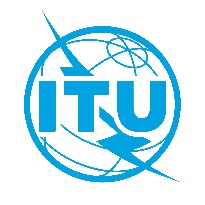 Document RRB21-1/22-E26 March 2021Original: Englishsummary of decisions
of the
86th meeting of the radio regulations boardsummary of decisions
of the
86th meeting of the radio regulations board22–26 March  2021 – Teleconference22–26 March  2021 – TeleconferenceItem
No.SubjectAction/decision and reasonsFollow-up1Opening of the meeting The Chairman, Mr N. VARLAMOV, welcomed the members of the Board to the 86th, virtual meeting and wished them a fruitful meeting, indicating that while the sanitary situation associated with COVID-19 continued to prevent physical meetings, expectations were that in-person meetings would again be allowed at some time in the future.The Director of the Radiocommunication Bureau, Mr M. MANIEWICZ, on behalf of the Secretary-General, Mr H. ZHAO, also welcomed the members of the Board and wished the Chairman, Mr N VARLAMOV and the Vice-chairman, Mr E. AZZOUZ every success for their terms of office in 2021. He also expressed the hope that the Board members would soon be able to hold in-person meetings.-2Adoption of the agenda
RRB21-1/OJ/1(Rev.3)The draft agenda was adopted with modifications as provided in Document RRB21-1/OJ/1(Rev.3). The Board decided to include Document RRB21-1/DELAYED/10 under agenda item 6.3, Document RRB21-1/DELAYED/1 under agenda item 6.4, Document RRB21-1/DELAYED/9 under agenda item 6.6, Document RRB21-1/DELAYED/5 under agenda item 6.7, Document RRB21-1/DELAYED/6 under agenda item 7, Document RRB21-1/DELAYED/11 under agenda item 7.1, Documents RRB21-1/DELAYED/2, RRB21-1/DELAYED/7 and RRB21-1/DELAYED/8 under agenda item 8, and Documents RRB21-1/DELAYED/3 and RRB21-1/DELAYED/4 under agenda item 11.1 for information.With reference to its decision at the 81st Board meeting regarding the treatment of delayed submissions (see Document RRB19-2/20), the Board decided to include, exceptionally, delayed documents that had arrived after the start of the meeting under relevant agenda items, for information (see also agenda item 13.1). -3Report by the Director, BR
RRB21-1/6 ; RRB21-1/6(Add.1)
RRB21-1/6(Add.2); RRB21-1/6(Add.3)The Board considered in detail the Report of the Director, as contained in Document RRB21-1/6 and its addenda, and thanked the Bureau for the extensive and detailed information provided.-3Report by the Director, BR
RRB21-1/6 ; RRB21-1/6(Add.1)
RRB21-1/6(Add.2); RRB21-1/6(Add.3)The Board noted §1 of Document RRB21-1/6 concerning actions arising from the decisions of the 85th Board meeting.-3Report by the Director, BR
RRB21-1/6 ; RRB21-1/6(Add.1)
RRB21-1/6(Add.2); RRB21-1/6(Add.3)The Board noted §2 of Document RRB21-1/6 dealing with the processing of filings for terrestrial and space systems.-3Report by the Director, BR
RRB21-1/6 ; RRB21-1/6(Add.1)
RRB21-1/6(Add.2); RRB21-1/6(Add.3)The Board noted §3 of Document RRB21-1/6 concerning the implementation of cost recovery for satellite network filings.-3Report by the Director, BR
RRB21-1/6 ; RRB21-1/6(Add.1)
RRB21-1/6(Add.2); RRB21-1/6(Add.3)The Board noted §4.1 of Document RRB21-1/6 on reports of harmful interference and infringements of the Radio Regulations.-3Report by the Director, BR
RRB21-1/6 ; RRB21-1/6(Add.1)
RRB21-1/6(Add.2); RRB21-1/6(Add.3)Having considered §4.2 of Document RRB21-1/6 and Addenda 2 and 3 on the harmful interference to broadcasting stations in the VHF/UHF bands between Italy and its neighbouring countries, the Board expressed its deep concerns about the reported cases of persistent harmful interference to emissions of television and FM sound broadcasting stations of countries neighbouring Italy. The Board noted:that the Administration of Italy continued the uncoordinated usage of television channels and DAB frequency blocks that were recorded in the GE06 Plan as assigned to its neighbouring administrations;with concern the lack of any improvements in the situation and that little updated information was provided to its 86th meeting.The Board invited the Administration of Italy to recommence submitting the progress reports that had been provided in the past. The Board thanked the Bureau for the actions taken to assist administrations in resolving the situation and instructed the Bureau to pursue its efforts to organize a multilateral frequency coordination meeting scheduled for 3-4 June 2021 and to report on the outcome to the 87th Board meeting. The Board also encouraged the administrations concerned to participate in that multilateral coordination meeting and to identify practical solutions for resolving the cases of harmful interference.Executive Secretary to communicate these decisions to the administrations concerned.Bureau to pursue its efforts to organize a multilateral frequency coordination meeting scheduled for 3-4 June 2021 and to report on the outcome to the 87th Board meeting.3Report by the Director, BR
RRB21-1/6 ; RRB21-1/6(Add.1)
RRB21-1/6(Add.2); RRB21-1/6(Add.3)The Board considered in detail §4.4 of Document RRB21-1/6 concerning the coordination of 16 FM sound broadcasting frequency assignments of the Administration of Bahrain with the Administration of the Islamic Republic of Iran under the GE84 Plan modification procedure.  The Board instructed the Bureau to:continue with the arrangements to organize a bilateral frequency coordination meeting;make every effort to find and propose technical solutions to the situation;report on the outcome of the meeting to the 87th Board meeting.The Board strongly encouraged the Administrations of Bahrain and the Islamic Republic of Iran to participate in the coordination meeting and to show good will in their coordination efforts to resolve the situation, in order to reach a mutually acceptable outcome.Executive Secretary to communicate these decisions to the administrations concerned.Bureau to:continue with the arrangements to organize a bilateral frequency coordination meeting;make every effort to find and propose technical solutions to the situation; andreport on the outcome of the meeting to the 87th Board meeting.3Report by the Director, BR
RRB21-1/6 ; RRB21-1/6(Add.1)
RRB21-1/6(Add.2); RRB21-1/6(Add.3)The Board noted §5 of Document RRB21-1/6 on the implementation of No. 11.48 (including No. 11.44.1, Resolution 49 (Rev.WRC-19)), No. 11.47, No. 11.49, No. 9.38.1 and No. 13.6 of the Radio Regulations.-3Report by the Director, BR
RRB21-1/6 ; RRB21-1/6(Add.1)
RRB21-1/6(Add.2); RRB21-1/6(Add.3)The Board noted §6 of Document RRB21-1/6 on the absence of Council activities on cost recovery for satellite filings since the 85th meeting.-3Report by the Director, BR
RRB21-1/6 ; RRB21-1/6(Add.1)
RRB21-1/6(Add.2); RRB21-1/6(Add.3)Having considered §7 of Document RRB21-1/6 on the review of findings to frequency assignments to non-GSO FSS satellite systems under Resolution 85 (WRC-03), the Board thanked the Bureau for the efforts made on this matter.  On topics related to non-GSO satellite networks, the Board instructed the Bureau to report to the 87th Board meeting on the implementation status of the provisions of Resolution 35 (WRC-19).Bureau to report to the 87th Board meeting on the implementation status of the provisions of Resolution 35 (WRC-19).3Report by the Director, BR
RRB21-1/6 ; RRB21-1/6(Add.1)
RRB21-1/6(Add.2); RRB21-1/6(Add.3)Having considered §9 of Document RRB21-1/6 on delayed replies to correspondence from the Bureau related to the application of regulatory procedures to satellite systems, the Board expressed its support for the actions taken by the Bureau to resolve cases related to late replies.-3Report by the Director, BR
RRB21-1/6 ; RRB21-1/6(Add.1)
RRB21-1/6(Add.2); RRB21-1/6(Add.3)Having considered §10 of Document RRB21-1/6 relating to the resubmission of notified frequency assignments to the USASAT-55Q satellite network, the Board agreed to the actions taken by the Bureau. The Board expressed concern about the fact that the Administration of the United States of America had often failed in recent years to ensure the necessary monitoring of its submissions to the Bureau. Consequently, the Board instructed the Bureau to bring this issue and the reaction of the Board on this matter to the attention of the Administration of the United States, and also to draw the administration’s attention to need for it to:engage in more detailed and careful monitoring of its submissions to the Bureau;respect deadlines for the submission of its documents and other submissions to the Bureau.Bureau to bring this issue and the reaction of the Board on this matter to the attention of the Administration of the United States, and also to draw the administration’s attention to the need for it to:engage in more detailed and careful monitoring of its submissions to the Bureau;respect deadlines for the submission of its documents and other submissions to the Bureau.3Report by the Director, BR
RRB21-1/6 ; RRB21-1/6(Add.1)
RRB21-1/6(Add.2); RRB21-1/6(Add.3)Having considered §11 of Document RRB21-1/6 on the progress of the work on submissions under the provisions of Resolution 559 (WRC-19), the Board thanked the Bureau for its efforts in assisting administrations to find frequency assignments in the Appendices 30 and 30A Plans and its continued support to administrations during workshops organized by regional groups. The Board instructed the Bureau to submit additional information to the 87th Board meeting, including the examination results of networks that could have a potential impact on EPM values of submissions in line with Resolution 559 (WRC-19).Bureau to submit to the 87th Board meeting additional information, including the examination results of networks that could have a potential impact on EPM values of submissions in line with Resolution 559 (WRC-19).3Report by the Director, BR
RRB21-1/6 ; RRB21-1/6(Add.1)
RRB21-1/6(Add.2); RRB21-1/6(Add.3)Having considered §12 of Document RRB21-1/6 on the delay in completing assistance requests under §4.1.10A of Article 4 to Appendices 30 and 30A and under §6.13 of Article 6 to Appendix 30B, the Board thanked the Bureau for its actions taken. The Board instructed the Bureau to continue its efforts to obtain the current official contact details of administrations with which the Bureau has difficulty communicating, by pursuing all available resources, including permanent missions, regional organizations and Internet resources.Bureau to continue its efforts to obtain the current official contact details of administrations with which the Bureau has difficulty communicating, by pursuing all available resources, including permanent missions, regional organizations and Internet resources.3Report by the Director, BR
RRB21-1/6 ; RRB21-1/6(Add.1)
RRB21-1/6(Add.2); RRB21-1/6(Add.3)Having considered §13 of Document RRB21-1/6 on acknowledgement of submissions of satellite networks or systems, the Board supported the decision taken by the Bureau not to send a letter of acknowledgement of the receipt for certain submissions using the ITU web interface “e-Submission of satellite network filings”. The Board noted that the submission of satellite networks using the “e-Submissions” web interface was mandatory in accordance with the Rules of Procedure. Consequently, the Board instructed the Bureau to continue its efforts to assist administrations which were unable to use the “e-Submissions” web interface, so as to enable such administrations to be able to fully use the “e-Submissions” web interface for their submissions.Bureau to continue its efforts to assist administrations which were unable to use the “e-Submissions” web interface, so as to enable such administrations to be able to fully use the “e-Submissions” web interface for their submissions.3Report by the Director, BR
RRB21-1/6 ; RRB21-1/6(Add.1)
RRB21-1/6(Add.2); RRB21-1/6(Add.3)The Board considered in detail the report from the Bureau on the coordination activities between the Administrations of France and Greece concerning the ATHENA-FIDUS-38E satellite network at 38°E and HELLAS-SAT-2G satellite network at 39°E as contained in Addendum 1 to Document RRB21-1/6. The Board expressed its appreciation for the progress made in the coordination activities and thanked the Bureau for its continued support to the two administrations. The Board also appreciated the ongoing efforts of both administrations. It encouraged them to continue their coordination efforts in order to reach a mutually acceptable outcome and instructed the Bureau to continue to provide the necessary support to both administrations and to report on progress to the 87th meeting of the Board.Bureau to continue to provide the necessary support to both administrations and to report on progress to the 87th meeting of the Board.4Rules of procedureRules of procedureRules of procedure4.1List of proposed rules of procedure
RRB21-1/1; RRB20-2/1(Rev.2)Following a meeting of the Working Group on the Rules of Procedure, under the chairmanship of Mr Y. HENRI, the Board noted that there were only two remaining issues in Document RRB21-1/1 that could require new rules of procedure (ADD 5.218A and ADD 5.564A), for which, in both cases, the Bureau was waiting for notices referring to these footnotes before proceeding with the development of draft rules. Taking account of the forthcoming publication of the Edition 2021 of the Rules of Procedure, with inter alia updated references to WRC Resolutions/Recommendations and ITU-R Recommendations and the need for the suppression of the rules of procedure related to resolves 1.4 of Resolution 156 (WRC-15) following a WRC-19 decision as contained in §8 of Document RRB21-1/6, the Board decided to update the list of proposed rules of procedure in Document RRB21-1/1 by correspondence.The Board instructed the Bureau to publish the updated version of the document on the website.The Board further instructed the Bureau to circulate the draft modifications to the Rules of Procedure to administrations for comments.On the issue of frequency assignments to stations located in disputed territories, noted in Annex 1 to Document RRB21-1/6, the Board thanked the Bureau for its continued efforts to find solutions for the registration in the MIFR of notified assignments located in such territories. The Board instructed the Bureau to:make the geographical changes related to the Paracel Islands in the ITU Digitized World Map (IDWM) to ensure alignment with the United Nations map;finalize efforts to develop principles for the possible modification to the rule of procedure on Resolution 1 (Rev. WRC-97), for the registration in the MIFR of frequency assignments to stations located in disputed territories, taking into account the comments from the Board; andreport on progress to the 87th Board meeting.Executive Secretary to publish the updated list of proposed rules of procedure on the website.Bureau to circulate the draft modifications to the Rules of Procedure to administrations for comments.Bureau to:make the geographical changes related to the Paracel Islands in the IDWM to ensure alignment with the United Nations map;finalize efforts to develop principles for the possible modification to the rule of procedure on Resolution 1 (Rev. WRC-97), for the registration in the MIFR of frequency assignments to stations located in disputed territories, taking into account the comments from the Board; andreport on progress to the 87th Board meeting.5Treatment of requests for extensions of regulatory time-limits to bring into use frequency assignments to satellite networks due to COVID-19Treatment of requests for extensions of regulatory time-limits to bring into use frequency assignments to satellite networks due to COVID-19Treatment of requests for extensions of regulatory time-limits to bring into use frequency assignments to satellite networks due to COVID-195.1Submission by the Administration of Papua New Guinea concerning the treatment of requests from Administrations for the extension of the regulatory deadline to bring into use frequency assignments to satellite networks due to complications resulting from the COVID-19 pandemic
RRB21-1/7The Board carefully considered the submissions from the Administrations of Papua New Guinea and Germany, as presented in Documents RRB21-1/7 and RRB21-1/15, respectively.  When exercising its authority to grant extensions to regulatory deadlines to bring into use or bring back into use frequency assignments to satellite networks as a result of cases of force majeure, the Board recognized that:if a situation fully met all the conditions to qualify as a case of force majeure, then the coordination status of a satellite network could not be used as a reason to refuse an extension of the regulatory deadline to bring into use or bring back into use the frequency assignment to the satellite network;it did not have the mandate to change the coordination requirements or coordination procedures of the relevant provisions of the Radio Regulations;it considered requests for extensions to the regulatory deadlines on a case-by-case basis and it could ask for additional information, including coordination information, when assessing a specific case.The Board also noted the WRC-19 decisions to exclude the status of coordination from the information requirements for the submission of extension requests to the Board due to co-passenger delays.Consequently, the Board decided that it was not in a position to accede to the requests of the Administrations of Papua New Guinea and Germany while noting that it could take into account, to some extent, coordination information of satellite networks. In addition, the Board stressed that satellite networks having received extensions to the regulatory deadlines were still required to complete coordination procedures in compliance with the relevant provisions of the Radio Regulations. The Board further decided to include this matter in its report on Resolution 80 (Rev.WRC-07) to WRC-23.Executive Secretary to communicate these decisions to the administrations concerned.5.2Submission by the Administration of Germany regarding proposed steps to assess requests for extensions of the regulatory deadlines to bring into use frequency assignments to satellite networks due to COVID-19
RRB21-1/15The Board carefully considered the submissions from the Administrations of Papua New Guinea and Germany, as presented in Documents RRB21-1/7 and RRB21-1/15, respectively.  When exercising its authority to grant extensions to regulatory deadlines to bring into use or bring back into use frequency assignments to satellite networks as a result of cases of force majeure, the Board recognized that:if a situation fully met all the conditions to qualify as a case of force majeure, then the coordination status of a satellite network could not be used as a reason to refuse an extension of the regulatory deadline to bring into use or bring back into use the frequency assignment to the satellite network;it did not have the mandate to change the coordination requirements or coordination procedures of the relevant provisions of the Radio Regulations;it considered requests for extensions to the regulatory deadlines on a case-by-case basis and it could ask for additional information, including coordination information, when assessing a specific case.The Board also noted the WRC-19 decisions to exclude the status of coordination from the information requirements for the submission of extension requests to the Board due to co-passenger delays.Consequently, the Board decided that it was not in a position to accede to the requests of the Administrations of Papua New Guinea and Germany while noting that it could take into account, to some extent, coordination information of satellite networks. In addition, the Board stressed that satellite networks having received extensions to the regulatory deadlines were still required to complete coordination procedures in compliance with the relevant provisions of the Radio Regulations. The Board further decided to include this matter in its report on Resolution 80 (Rev.WRC-07) to WRC-23.Executive Secretary to communicate these decisions to the administrations concerned.6Requests relating to the extension of regulatory time-limits to bring into use frequency assignments to satellite networksRequests relating to the extension of regulatory time-limits to bring into use frequency assignments to satellite networksRequests relating to the extension of regulatory time-limits to bring into use frequency assignments to satellite networks6.1Submission by the Administration of Pakistan requesting the extension of the regulatory time-limit to bring into use the frequency assignments to the PAKSAT-MM1-38.2E-KA and PAKSAT-MM1-38.2E-FSS satellite networks
RRB21-1/9The Board considered in detail the submission contained in Document RRB21-1/9 and thanked the Administration of Pakistan for the additional information provided.  The Board noted that:the satellite programme had experienced delays directly related to the pandemic but no options to mitigate the risks of missing the deadline had been considered or pursued;the regulatory time-limits to bring into use the frequency assignments to the PAKSAT-MM1-38.2E-KA and PAKSAT-MM1-38.2E-FSS satellite networks were sufficiently far in the future (17 December 2023 and 26 January 2024, respectively) to allow ample time to manufacture and launch satellites for the implementation of these satellite networks;it was not able to predict the consequences and the impact of the global pandemic on future project timelines.Based on the information provided, the Board concluded that the situation did not meet all the conditions to qualify as a case of force majeure.Consequently, the Board decided not to accede at this stage to the request from the Administration of Pakistan to extend the regulatory time-limits to bring into use the frequency assignments to the PAKSAT-MM1-38.2E-KA and PAKSAT-MM1-38.2E-FSS satellite networks. The Board encouraged the Administration of Pakistan to make all efforts to meet the regulatory time-limits to bring into use the frequency assignments to these satellite networks.Executive Secretary to communicate these decisions to the administration concerned.6.2Submission by the Administration of India requesting the extension of the regulatory time-limit to bring into use the frequency assignments to the INSAT-EXK82.5E and INSAT-KUP-BSS(83E) satellite networks
RRB21-1/12The Board carefully considered the request from the Administration of India contained in Document RRB21-1/12 and thanked the Administration for the additional information provided.Concerning the INSAT-KUP-BSS(83E) satellite network, the Board reiterated its conclusion from the 85th meeting that the situation met all the conditions to qualify as a case of force majeure. In determining an appropriate time-limited extension for bringing into use the frequency assignments to the satellite network, the Board noted that:the regulatory deadline to bring into use the frequency assignments to the INSAT-KUP-BSS(83E) satellite network was 7 February 2021;the project timelines had suffered delays due to the pandemic and the satellite was now scheduled to be launched by 31 January 2022 at the latest;it was not in a position to predict the consequences and the future impact of the global pandemic on project timelines.As a result, the Board decided not to take into account any additional margin or contingency related to the pandemic.Consequently, the Board decided to accede to the request of the Administration of India to grant an extension to the regulatory time-limit to bring into use the frequency assignments to the INSAT-KUP-BSS(83E) satellite network, to 31 January 2022.Concerning the INSAT-EXK82.5E satellite network, the Board noted that:although the global pandemic had had an impact on the delays experienced, not all the delays were attributable to the global pandemic since the project was prioritized only after WRC-19;even in the absence of the delays experienced as a result of the global pandemic, the project timelines and the status of the satellite’s construction suggested that it would not have been possible to meet the regulatory time-limit to bring back into use the frequency assignments to the INSAT-EXK82.5E satellite network.Based on the information provided, the Board concluded that the situation did not meet all the conditions to qualify as a case of force majeure.Consequently, the Board decided not to accede to the request from the Administration of India to extend the regulatory time-limit to bring back into use the frequency assignments to the INSAT-EXK82.5E satellite network. The Board instructed the Bureau to retain the frequency assignments to the INSAT-EXK82.5E satellite network in the MIFR until the end of the 87th Board meeting.Executive Secretary to communicate these decisions to the administration concerned.Bureau to retain the frequency assignments to the INSAT-EXK82.5E satellite network in the MIFR until the end of the 87th Board meeting.6.3Submission by the Administration of the State of Israel regarding the extension of the regulatory deadline to bring into use the frequency assignments to the AMS-C8-113E satellite network
RRB21-1/13; RRB21-1/DELAYED/10The Board carefully considered the request from the Administration of Israel contained in Document RRB21-1/13, and also considered Document RRB21-1/DELAYED/10 for information. The Board thanked the Administration of Israel for the additional information provided, but noted that:the new submissions provided little additional information compared to that received at its 85th meeting and that more information on the manufacturer contracts and the partnerships would have been appreciated;the regulatory time-limit to bring into use the frequency assignments to the AMS-C8-113E satellite network was 26 May 2022;the project timelines had suffered delays due to the pandemic and the satellite launch was rescheduled to Q4 2023;the administration had made efforts to meet the deadline and to overcome the difficulties faced;it was not able to predict the consequences and the impact of the global pandemic on future project timelines.As a result, the Board decided not to take into account any additional margin or contingency related to the pandemic.Based on the information provided, the Board concluded that the situation met all the conditions to qualify as a case of force majeure. Consequently, the Board decided to accede to the request of the Administration of Israel and to grant an extension to the regulatory time-limit to bring into use the frequency assignments to the AMS-C8-113E satellite network to 26 November 2023. The Board reminded the Administration of the State of Israel that the information required for the AMS-C8-113E satellite network under RR Article 11 and Resolution 49 (Rev.WRC-19) was required by 26 May 2022.Executive Secretary to communicate these decisions to the administration concerned.6.4Submission by the Administration of Indonesia requesting the extension of the regulatory time-limit to bring into use the frequency assignments to the PSN-146E satellite network
RRB21-1/21; RRB21-1/DELAYED/1The Board considered in detail the submission contained in Document RRB21-1/21 and the delayed submission Document RRB21-1/DELAYED/1 for information, and thanked the Administration of Indonesia for the detailed and comprehensive information provided. The Board indicated that it would have appreciated more information on the planned launch window of the satellite. The Board noted that:the regulatory deadline to bring into use the frequency assignments to the PSN-146E satellite network in the bands 17.7 - 21.2 GHz and 27 -30 GHz was extended by WRC-19 from 25 October 2019 to 31 March 2023;based on the original schedule, the Administration of Indonesia could have met the regulatory time-limit to bring into use the frequency assignments to the PSN-146E satellite network if the global pandemic had not occurred;the administration had made extensive and continuous efforts to meet the deadline, to overcome the difficulties faced and to reduce the time schedule of the project, as confirmed by the satellite manufacturer;the project schedule had suffered a 7-month delay due to the pandemic;it was not in a position to predict the consequences and the future impact of the global pandemic on future project timelines;for the band 30-31 GHz, the regulatory time-limit to bring into use the frequency assignments to the PSN-146E satellite network was 14 May 2025.As a result, the Board decided not to take into account any additional margin or contingency related to the pandemic.Based on the information provided, the Board concluded that the situation met all the conditions to qualify as a case of force majeure.Consequently, the Board decided to accede to the request of the Administration of Indonesia and to grant an extension to the regulatory time-limit to bring into use the frequency assignments to the PSN-146E satellite network in the frequency bands 17.7 - 21.2 GHz and 27 - 30 GHz to 31 October 2023.Executive Secretary to communicate these decisions to the administration concerned.6.5Submission by the Administration of Malaysia requesting the extension of the regulatory time-limit to bring into use frequency assignments to the MEASAT satellite networks at 91.5°E and 148°E
RRB21-1/8The Board considered in detail the submission from the Administration of Malaysia as contained in Document RRB21-1/8.  Concerning the MEASAT-1A satellite network at 91.5°E, the Board noted that:based on the information provided, the situation associated with the MEASAT-1A satellite network met all the conditions to qualify as a case of force majeure;the revised launch window for the MEASAT-1A satellite network was from 15 January to 14 August 2022 and might be further reduced in July 2021;the regulatory time-limit to bring back into use the frequency assignments to the MEASAT-1A satellite network was 5 September 2022;it was not in a position to predict the consequences and the future impact of the global pandemic on future project timelines.As a result, the Board decided not to take into account any additional margin or contingency related to the pandemic.The Board concluded that, given these circumstances, an extension to the regulatory time-limit to bring back into use the frequency assignments to the MEASAT-1A satellite network did not seem to be required at this time.Concerning the MEASAT-2, MEASAT-148E, MEASAT-2A and MEASAT-2R satellite networks at 148°E, the Board noted that:based on the information provided, the situation associated with the above-mentioned satellite networks at 148°E did not meet all the conditions to qualify as a case of force majeure;the regulatory time-limit to bring into use the frequency assignments to the above-mentioned satellite networks at 148°E was 12 July 2021;even in the absence of the delays experienced as a result of the global pandemic, the project timelines suggested that it would not have been possible to meet the regulatory deadline to bring back into use the frequency assignments to the above-mentioned satellite networks at 148°E.Consequently, the Board decided not to accede to the request from the Administration of Malaysia to grant extensions to the regulatory time-limit for bringing into use the frequency assignments to the MEASAT-1A satellite network at 91.5°E and the MEASAT-2, MEASAT-148E, MEASAT-2A and MEASAT-2R satellite networks at 148°E. The Board instructed the Bureau to retain the frequency assignments to the MEASAT-2, MEASAT-148E, MEASAT-2A and MEASAT-2 satellite networks in the MIFR until the end of the 87th Board meeting.Executive Secretary to communicate these decisions to the administration concerned.Bureau to retain the frequency assignments to the MEASAT-2, MEASAT-148E, MEASAT-2A and MEASAT-2 satellite networks in the MIFR until the end of the 87th Board meeting.6.6Submission by the Administration of Australia requesting the extension of the regulatory time-limit to bring into use frequency assignments to the SIRION-1 satellite network
RRB21-1/10; RRB21-1/DELAYED/9The Board carefully considered the submission from the Administration of Australia as presented in Document RRB21-1/10 and also considered Document RRB21-/1/DELAYED/9 from the Administration of Papua New Guinea for information. The Board noted that:extensive efforts had been made to bring into use the frequency assignments to the SIRON-1 satellite network and the request for the extension of the regulatory time-limit was for a relatively short period;the regulatory time-limit to bring into use the frequency assignments to the SIRON-1 satellite network was 10 April 2021;the launch had been rescheduled to June 2021;it was not able to predict the consequences and the impact of the global pandemic on future project timelines;it did not have the mandate to change the coordination requirements or coordination procedures of the relevant provisions of the RR.As a result, the Board decided not to take into account any additional margin or contingency related to the pandemic.Consequently, the Board decided to accede to the request from the Administration of Australia to grant an extension to the regulatory time-limit to bring into use the frequency assignments to the SIRON-1 satellite network to 10 August 2021.Executive Secretary to communicate these decisions to the administrations concerned.6.7Submission by the Administration of Cyprus requesting the extension of the regulatory time-limit to bring back into use the frequency assignments to the KYPROS-APHRODITE-2 and KYPROS-ORION satellite networks
RRB21-1/20; RRB21-1/DELAYED/5The Board carefully considered the submission from the Administration of Cyprus as presented in Document RRB21-1/20 and also considered Document RRB21-/1/DELAYED/5 for information. The Board expressed its appreciation for the efforts of the Administration of Cyprus to comply with the Radio Regulations in bringing back into use the frequency assignments to the KYPROS-APHRODITE-2 and KYPROS-ORION satellite networks.Concerning the KYPROS-ORION satellite network at 89.5°E, the Board noted that:based on the information provided, it did not seem at this stage that there was any need to provide an extension to the regulatory time limit of 4 May 2021 to bring back into use the frequency assignments to this satellite network;it was not able to predict the consequences and the impact of the global pandemic on future project timelines.As a result, the Board decided not to take into account any additional margin or contingency related to the pandemic.Concerning the KYPROS-APHRODITE-2 at 90°E, the Board noted that:the regulatory time-limit to bring back into use the frequency assignments had already expired on 28 December 2020;the Administration of Cyprus had mentioned, but did not specifically invoke, force majeure.The Board concluded that while there were elements of force majeure in the request, there was insufficient information at this time to determine whether the situation met all the conditions required to be considered as a case of force majeure. The Board therefore instructed the Bureau to invite the Administration of Cyprus to provide additional information in sufficient detail to demonstrate how the restrictions imposed to combat the pandemic made it impossible, and not just difficult, to meet regulatory deadlines, including the efforts and measures that had been taken to meet these deadlines. A detailed rationale for the length of the extension requested should also be provided, with supporting documentation and/or information (e.g. letter from the manufacturer, initial and revised project milestones for the construction and launch of the satellite, status of the satellite construction, etc.).Furthermore, the Board instructed the Bureau to retain the frequency assignments to the KYPROS-APHRODITE-2 at 90°E in the MIFR until the end of the 87th Board meeting.Executive Secretary to communicate these decisions to the administration concerned.Bureau to retain the frequency assignments to the KYPROS-APHRODITE-2 at 90°E in the MIFR until the end of the 87th Board meeting.7Coordination of satellite networks at 25.5°E/26°E in the Ku-bandRRB21-1/6(Add.5); RRB21-1/DELAYED/6Coordination of satellite networks at 25.5°E/26°E in the Ku-bandRRB21-1/6(Add.5); RRB21-1/DELAYED/6Coordination of satellite networks at 25.5°E/26°E in the Ku-bandRRB21-1/6(Add.5); RRB21-1/DELAYED/67.1Submission by the Administration of Saudi Arabia regarding the implementation of the RRB decisions on the coordination of satellite networks at 25.5°E/26°E in the Ku-band
RRB21-1/11; RRB21-1/DELAYED/11The Board considered in detail the submissions of the Administration of Saudi Arabia as contained in Document RRB21-1/11, the Administration of the Islamic Republic of Iran as contained in Document RRB21-1/19, the report from the Bureau on the coordination efforts between the Administrations of Saudi Arabia, France and the Islamic Republic of Iran as contained in Addendum 5 to Document RRB21-1/6. It also considered for information Document RRB21-1/DELAYED/6 from the Administration of France and Document RRB21-1/DELAYED/11 from the Administration of Saudi Arabia. The Board noted again with satisfaction that the satellites had been successfully operating for several years without any harmful interference and that the parties were ready to resume discussions to finalize a coordination agreement. The Board decided to encourage the Administrations of Saudi Arabia, the Islamic Republic of Iran and France to formalize the coordination of their satellite networks at the position 25.5°E/26°E in the Ku-band, and the Administrations of Saudi Arabia and France to formalize the coordination of their satellite networks at the position 25.5°E/26°E in the Ka-band as soon as possible, and instructed the Bureau to provide the necessary assistance to the administrations and to report on progress to the 87th meeting of the Board.The administrations concerned were encouraged to discuss any pending issue in a spirit of mutual cooperation aimed at finalizing the required coordination between their satellite networks to ensure operation without any harmful interference.Executive Secretary to communicate these decisions to the administrations concerned.Bureau to provide the necessary assistance to the administrations and to report on progress to the 87th meeting of the Board.7.2Submission by the Administration of the Islamic Republic of Iran regarding the implementation of the RRB decisions on the coordination of satellite networks at 25.5°E/26°E in the Ku-band
RRB21-1/19The Board considered in detail the submissions of the Administration of Saudi Arabia as contained in Document RRB21-1/11, the Administration of the Islamic Republic of Iran as contained in Document RRB21-1/19, the report from the Bureau on the coordination efforts between the Administrations of Saudi Arabia, France and the Islamic Republic of Iran as contained in Addendum 5 to Document RRB21-1/6. It also considered for information Document RRB21-1/DELAYED/6 from the Administration of France and Document RRB21-1/DELAYED/11 from the Administration of Saudi Arabia. The Board noted again with satisfaction that the satellites had been successfully operating for several years without any harmful interference and that the parties were ready to resume discussions to finalize a coordination agreement. The Board decided to encourage the Administrations of Saudi Arabia, the Islamic Republic of Iran and France to formalize the coordination of their satellite networks at the position 25.5°E/26°E in the Ku-band, and the Administrations of Saudi Arabia and France to formalize the coordination of their satellite networks at the position 25.5°E/26°E in the Ka-band as soon as possible, and instructed the Bureau to provide the necessary assistance to the administrations and to report on progress to the 87th meeting of the Board.The administrations concerned were encouraged to discuss any pending issue in a spirit of mutual cooperation aimed at finalizing the required coordination between their satellite networks to ensure operation without any harmful interference.Executive Secretary to communicate these decisions to the administrations concerned.Bureau to provide the necessary assistance to the administrations and to report on progress to the 87th meeting of the Board.8Submission by the Administration of Saudi Arabia regarding ARABSAT satellite networks 5A and 6A at orbital location 30.5°E and the upcoming TURKSAT-5A satellite network at orbital location 31°E in the Ku-Band (10.95 - 11.2 GHz, 11.45 - 11.7 GHz and 14.0 - 14.5 GHz)
RRB21-1/18; RRB21-1/DELAYED/2;
RRB21-1/DELAYED/7; RRB21-1/DELAYED/8The Board carefully considered the submission of the Administration of Saudi Arabia as contained in Document RRB21-1/18, and also considered Documents RRB21-1/DELAYED/2 and RRB21-1/DELAYED/8 from the Administration of Turkey, and Document RRB21-1/DELAYED/7 from the Administration of Saudi Arabia for information. The Board noted with satisfaction that the two administrations were in a process of coordination.  The Board instructed the Bureau to:clarify the regulatory statuses of the TURKSAT-5A, ARABSAT 5A and ARABSAT 6A satellite networks;provide support to the two administrations in their coordination efforts;report to the 87th Board meeting on the outcome of the investigation on the regulatory status of the relevant satellite networks and progress on coordination efforts.The Board encouraged the Administrations of Saudi Arabia and Turkey to continue with their coordination efforts in a spirit of cooperation, in order to achieve a mutually agreed solution, taking into account the relevant provisions of the Radio Regulations, including RR No. 9.6 and its associated rule of procedure. The Board also encouraged both parties to take all practical and operational measures to avoid any harmful interference between the existing operation of the ARABSAT network and the forthcoming TURKSAT-5A satellite operation when it reached its orbital location at 31°E.Executive Secretary to communicate these decisions to the administrations concerned.Bureau to:clarify the regulatory statuses of the TURKSAT-5A, ARABSAT 5A and ARABSAT 6A satellite networks;provide support to the two administrations in their coordination efforts;report to the 87th Board meeting on the outcome of the investigation on the regulatory statuses of the relevant satellite networks and progress on coordination efforts.9Submission by the Administration of Lithuania regarding unfavourable findings due to an objection to a coordination request under Article No. 9.21 of the Radio Regulations
RRB21-1/3The Board considered in detail the submission from the Administration of Lithuania as contained in Document RRB21-1/3. The Board noted that:the Administration of the Russian Federation had objected to the coordination under RR No. 9.21 of the 11 frequency assignments to land mobile stations of the Administration of Lithuania by invoking CS Article 48 with respect to frequency assignments to FSS earth stations;the FSS satellite networks recorded in the MIFR upon which the disagreement under CS Article 48 was based contained only the characteristics of typical earth stations associated with these networks;in accordance with No. 203 of CS Article 48, military radio installations must, so far as possible, observe statutory provisions relative to the measures to be taken to prevent harmful interference;the international rights and obligations of administrations in respect of their own and other administrations’ frequency assignments shall be derived from the recording of those assignments in the MIFR (RR No. 8.1);the Administration of Lithuania had voluntarily requested the Bureau to record its 11 frequency assignments in the MIFR under RR No. 11.31.1 on condition that those assignments did not cause harmful interference to nor claim protection from the frequency assignments to earth stations of the Administration of the Russian Federation;the frequency assignments of the Administration of Lithuania were in conformity with all other relevant provisions of the Radio Regulations.The Board further noted that WRC-19 had invited the Plenipotentiary Conference 2022 to provide guidance on the application of CS Article 48 with respect to satellite networks and that this guidance could potentially have an impact on the findings of these 11 frequency assignments that could require a future re-examination. Consequently, the Board decided that it was not able to accede to the request from the Administration of Lithuania to develop a rule of procedure to treat objections invoking CS Article 48 under the application of RR No. 9.52 at this stage.Given No. 203 of CS Article 48 and bearing in mind the main objective of the RR No. 9.21 seeking agreement procedure, the Board also encouraged the Administration of the Russian Federation to communicate to the Administration of Lithuania information concerning its assignments, as far as possible, that would facilitate the assessment of potential interference.  The Board instructed the Bureau to process the notification notices received from the Administration of Lithuania in accordance with RR No. 11.31.1 and making reference to CS Article 48 in the coordination information field.  In addition, the Board encouraged the Administrations of Lithuania and the Russian Federation to make all efforts and exercise good will in reaching a mutually acceptable solution for this case and instructed the Bureau to assist the administrations in their efforts, and to report progress on the matter to its 87th meeting.Executive Secretary to communicate these decisions to the administration concerned.Bureau to assist the administrations in their efforts and to report progress on the matter to its 87th meeting.Bureau to process the notification notices received from the Administration of Lithuania in accordance with RR No. 11.31.1 and making reference to CS Article 48 in the coordination information field.  10Submission by the Administration of the Democratic People's Republic of Korea regarding harmful interference to its analogue television broadcasting stations
RRB21-1/2The Board considered in detail the submission from the Administration of the Democratic People's Republic of Korea as contained in Document RRB21-1/3. The Board noted that, for the first time since this case of harmful interference had been reported in 2011, the Administration of the Republic of Korea had acknowledged receipt of correspondence on this issue. The Board expressed once more its concern about this longstanding case of harmful interference and strongly encouraged the Administration of the Republic of Korea to implement adequate measures to prevent the harmful interference. The Board instructed the Bureau to:continue its efforts to obtain a response on the measures to be taken by the Administration of the Republic of Korea on this case of harmful interference;convey the results of the detailed technical analysis to the Administration of the Republic of Korea;explore the possibility of using diplomatic channels (e.g. the Permanent Mission of the Republic of Korea) to submit this issue to the Administration of the Republic of Korea.Furthermore, the Board encouraged both administrations to cooperate to find a solution to this situation.Executive Secretary to communicate these decisions to the administration concerned.Bureau to:continue its efforts to obtain a response on measures to be taken by the Administration of the Republic of Korea on this case of harmful interference;convey the results of the detailed technical analysis to the Administration of the Republic of Korea;explore the possibility of using diplomatic channels (e.g. the Permanent Mission of the Republic of Korea) to submit this issue to the Administration of the Republic of Korea.11Harmful interference to emissions of United Kingdom high frequency broadcasting stations published in accordance with RR Article 12RRB21-1/6(Add.4)  Harmful interference to emissions of United Kingdom high frequency broadcasting stations published in accordance with RR Article 12RRB21-1/6(Add.4)  Harmful interference to emissions of United Kingdom high frequency broadcasting stations published in accordance with RR Article 12RRB21-1/6(Add.4)  11.1Submission by the Administration of China regarding harmful interference to emissions of United Kingdom high frequency broadcasting stations published in accordance with RR Article 12  
RRB21-1/14; RRB21-1/DELAYED/3;
RRB21-1/DELAYED/4The Board carefully considered the submissions from the Administrations of China and the United Kingdom of Great Britain and Northern Ireland as contained in Documents RRB21-1/14, RRB21-1/16 and RRB21-1/17, respectively, and also considered Documents RRB21-1/DELAYED/3 from the Administration of China and RRB21-1/DELAYED/4 from the Administration of the United Kingdom, for information. The Board thanked the Bureau for its report on this matter as presented in Addendum 4 to Document RRB21-1/6. The Board examined the detailed analyses provided and found that the results on the sources of harmful interference remained inconclusive and contradictory. Having taken due note of its decision at its 85th meeting, the Board instructed the Bureau to:use international monitoring stations in order to determine the sources of harmful interference on the frequencies reported by the Administration of the United Kingdom that were recorded and fully coordinated in the relevant schedule of the current season;report on the outcome of the monitoring exercise to the 87th Board meeting.The Board encouraged the Administrations of China and the United Kingdom to continue their efforts in good will to eliminate the harmful interference.Executive Secretary to communicate these decisions to the administrations concerned.Bureau to:use international monitoring stations in order to determine the sources of harmful interference on the frequencies reported by the Administration of the United Kingdom that were recorded and fully coordinated in the relevant schedule of the current season;report on the outcome of the monitoring exercise to the 87th Board meeting.11.2Submission received from the Administration of the United Kingdom of Great Britain and Northern Ireland regarding harmful interference to emissions of United Kingdom high frequency broadcasting stations published in accordance with RR Article 12
RRB21-1/16The Board carefully considered the submissions from the Administrations of China and the United Kingdom of Great Britain and Northern Ireland as contained in Documents RRB21-1/14, RRB21-1/16 and RRB21-1/17, respectively, and also considered Documents RRB21-1/DELAYED/3 from the Administration of China and RRB21-1/DELAYED/4 from the Administration of the United Kingdom, for information. The Board thanked the Bureau for its report on this matter as presented in Addendum 4 to Document RRB21-1/6. The Board examined the detailed analyses provided and found that the results on the sources of harmful interference remained inconclusive and contradictory. Having taken due note of its decision at its 85th meeting, the Board instructed the Bureau to:use international monitoring stations in order to determine the sources of harmful interference on the frequencies reported by the Administration of the United Kingdom that were recorded and fully coordinated in the relevant schedule of the current season;report on the outcome of the monitoring exercise to the 87th Board meeting.The Board encouraged the Administrations of China and the United Kingdom to continue their efforts in good will to eliminate the harmful interference.Executive Secretary to communicate these decisions to the administrations concerned.Bureau to:use international monitoring stations in order to determine the sources of harmful interference on the frequencies reported by the Administration of the United Kingdom that were recorded and fully coordinated in the relevant schedule of the current season;report on the outcome of the monitoring exercise to the 87th Board meeting.11.3Further submission received from the Administration of the United Kingdom of Great Britain and Northern Ireland regarding harmful interference to emissions of United Kingdom high frequency broadcasting stations published in accordance with RR Article 12
RRB21-1/17The Board carefully considered the submissions from the Administrations of China and the United Kingdom of Great Britain and Northern Ireland as contained in Documents RRB21-1/14, RRB21-1/16 and RRB21-1/17, respectively, and also considered Documents RRB21-1/DELAYED/3 from the Administration of China and RRB21-1/DELAYED/4 from the Administration of the United Kingdom, for information. The Board thanked the Bureau for its report on this matter as presented in Addendum 4 to Document RRB21-1/6. The Board examined the detailed analyses provided and found that the results on the sources of harmful interference remained inconclusive and contradictory. Having taken due note of its decision at its 85th meeting, the Board instructed the Bureau to:use international monitoring stations in order to determine the sources of harmful interference on the frequencies reported by the Administration of the United Kingdom that were recorded and fully coordinated in the relevant schedule of the current season;report on the outcome of the monitoring exercise to the 87th Board meeting.The Board encouraged the Administrations of China and the United Kingdom to continue their efforts in good will to eliminate the harmful interference.Executive Secretary to communicate these decisions to the administrations concerned.Bureau to:use international monitoring stations in order to determine the sources of harmful interference on the frequencies reported by the Administration of the United Kingdom that were recorded and fully coordinated in the relevant schedule of the current season;report on the outcome of the monitoring exercise to the 87th Board meeting.12Confirmation of the next meeting for 2021 and indicative dates for future meetingsThe Board confirmed the dates for the 87th meeting as 5-13 July 2021 in Room L.The Board further tentatively confirmed the dates for the subsequent meetings in 2021 and 2022 as:88th meeting:	18–22 October 2021 (Room L)89th meeting:	14–18 March 2022 (Room L)90th meeting:	27 June–1 July 2022 (Room CCV Genève, if Room L is not available)91st meeting:	31 October–4 November 2022 (Room CCV Genève, if Room L is not available)-13Any other businessAny other businessAny other business13.1Update of the working methods under Part C of the Rules of ProcedureTaking due note of the considerable number of overly delayed submissions to its 86th meeting, the Board decided, until working methods have been approved and included in Part C of the Rules of Procedure, not to accept delayed submissions received after the start of a Board meeting. The Board further decided to prepare draft modifications to its working methods for consideration at its 87th meeting.Board to prepare draft modifications to its working methods for consideration at its 87th meeting.14Approval of the summary of decisionsThe Board approved the summary of decisions as contained in Document RRB21-1/22.-15Closure of the meetingThe meeting closed at 1755 hours on 26 March 2021.